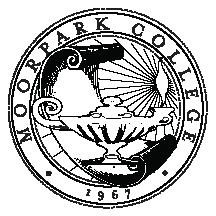 MinutesProfessional Development CommitteeAugust 16, 2017Charter: The Professional Development Committee makes recommendations on the direction of professional development activities for full-time and part-time faculty and staff, including:Plan, implement, and assess Fall and Spring Faculty Professional Development (FLEX) Program activitiesPlan, implement, and assess classified staff professional development opportunitiesCoordinate, promote, and assess college-wide professional development activitiesEvaluate applications and award professional development funds to full-time faculty; funds to be considered are limited to those monies identified in the AFT Collective Bargaining AgreementEvaluate applications and award other funds provided to the professional development committeeMoorpark College Mission Statement:  With a "students first" philosophy, Moorpark College empowers its diverse community of learners to complete their goals for academic transfer, basic skills, and career technical education. Moorpark College integrates instruction and student services, collaborates with industry and educational partners, and promotes a global perspective.MEMBERSHIP/ATTENDANCEIn accordance with the Ralph M. Brown Act and SB 75, minutes of the Moorpark College Professional Development Committee will record the votes of all members as follows: (1) Members recorded as absent are presumed not to have voted; (2) the names of members voting in the minority or abstaining are recorded; (3) all other members are presumed to have voted in the majority.POSITIONMEMBERATTENDPOSITIONMEMBERATTENDCo-Chair DeanHelga WinklerxDeanJennifer KalfsbeekCo-Chair ClassifiedLinda ResendizxAFT RepVACANTCo-Chair FacultyLee BallesteroxPerforming ArtsPD CoordinatorBrian BurnsxInstructional Designer/TechnologyTracie BosketxStudent RepLanguages and Learning ResourcesTracy TennenhousexEATM, Health and Life SciencesArgie CliffordLanguages and Learning ResourcesPerry BennettEATM, Health and Life SciencesLanguages and Learning ResourcesBeth Gillis-Smith (Alt)EATM, Health and Life SciencesYana Bernatavichute (Alt)Mathematicsand Physical SciencesVahe KhachadoorianClassifiedMaria UrendaMathematicsand Physical SciencesMatthew SpinnebergxBehavioral and Social  SciencesElisa SetmireGUESTSBehavioral and Social  SciencesRex EdwardsxBusiness and Student EngagementMary MillsxBusiness and Student EngagementVince CrisostomoArt and Child DevelopmentSamantha ZaldivarArt and Child DevelopmentJoanna MillerAthletics and Institutional EffectivenessVACANTAthletics and Institutional EffectivenessVACANTAGENDA ITEMACTIONCALL TO ORDER AND READING OF MINUTES1.   Call to order2.   Public comments3.   Approval of minutes:  4/19/20171. 2:302. None3. Minutes tabled until next time due to lack of quorum.PREVIOUS BUSINESSNEW BUSINESSConfirm membershipDiscuss 2017-2018 GoalsDiscuss Flex Week feedback1. Need to get update on new division names and representatives.2. Drafted goals for the year—will return to the Goals at the next meeting with quorum3. Discussed Friday agenda from FlexREPORTSFaculty Travel Funding Workgroup Update Meets last Wednesday of month.Mary Mills, need second faculty memberPD Coordinator ReportNeed to think of way to reorganize how we carry out Flex Week responsibilitiesClassified ReportNew Hire orientation will continue—there will be one in SeptemberTwo more Canvas certification courses—Sept. 25th-Oct. 22nd and Oct. 30th-Dec. 3rdKudos ReportFor their help with Flex week there were several people nominated for Kudos.ANNOUNCEMENTSThursday August 24: Behavioral Management StrategiesPlease come to participate in an important training opportunity for how to best manage disruptive people and behavior in your class and/or work space, facilitated by Scott Lewis of The National Center for Higher Education Risk Management (NCHERM).Please choose one session below, all of which will be delivered Thursday, August 24 in the CCCR:•For Classified/Service Area Employees: "STAY CENTERED - Handling Disruptive People" (in Your Office/Class/Hall) – 10am or 11:30am.•For Faculty: "Classroom Management: Preventing and Responding to Disruptive Students In and Out of The Classroom" - 2:30pm or 4:30pm.MEETINGSAY 2017-2018 Meetings:Aug. 16th, Sept. 20th, Oct. 18th, Nov. 15thJan. 17th, Feb. 21st, March 21st, April 18thAdjournment